Załącznik nr 1 do Regulaminu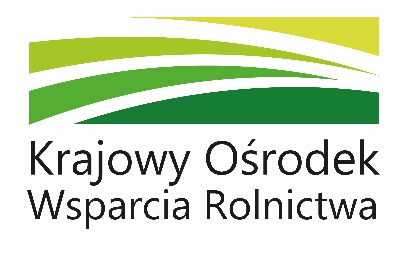 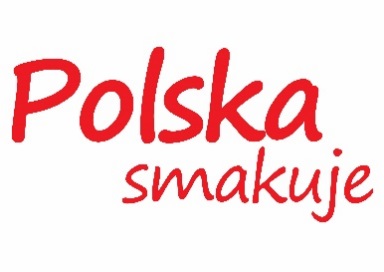 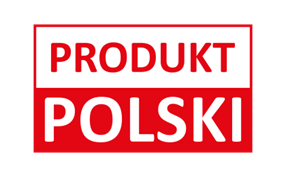 Oświadczenie rodzica/opiekuna prawnego Uczestnika Konkursu 
„Kupuj świadomie – PRODUKT POLSKI”Jako przedstawiciel ustawowy/inna osoba uprawniona do reprezentowania........................................................................................................................................................................................................................................................(imię i nazwisko dziecka, nazwa i adres szkoły, klasa)……………………………………………………………………………………………………………………………………………….(numer telefonu i adres email rodzica/opiekuna prawnego Uczestnika)Wyrażam zgodę na udział ww. dziecka w organizowanym przez Krajowy Ośrodek Wsparcia Rolnictwa (dalej jako KOWR) „Kupuj świadomie – PRODUKT POLSKI” w celu i na zasadach określonych w treści Regulaminu Konkursu „Kupuj świadomie – PRODUKT POLSKI”.Świadomie i dobrowolnie wyrażam zgodę  na przetwarzanie moich danych osobowych (w zakresie imienia i nazwiska adresu email, numeru telefonu kontaktowego) oraz danych osobowych ww. dziecka (w zakresie imienia, nazwiska, klasy i nazwy placówki, do której uczęszcza ww. dziecko) zgodnie z przepisami rozporządzenia Parlamentu Europejskiego i Rady (UE) 2016/679 z dnia 27 kwietnia 2016 r. w sprawie ochrony osób fizycznych w związku z przetwarzaniem danych osobowych i w  sprawie swobodnego przepływu takich danych oraz uchylenia dyrektywy 95/46/WE (ogólne rozporządzenie o ochronie danych) (Dz. Urz. UE L 119 z 04.05.2016 r. str. 1) dalej, jako RODO, w celach związanych ze zgłoszeniem i udziałem dziecka w ww. Konkursie, zgodnie z jego Regulaminem. Wyrażam zgodę na rozpowszechnienie przez Organizatora zgłoszonej Pracy Konkursowej w dowolnej formie i bez ograniczeń czasowych, w celach promocyjno- informacyjnych oraz dokumentujących działalność Organizatora w zakresie wykonywania jego zadań realizowanych w interesie publicznym, w tym w szczególności w zakresie prowadzenia działań promocyjnych i informacyjnych mających na celu promowanie produktów rolnych i żywnościowych, metod ich produkcji, a także systemów jakości produktów rolnych i żywnościowych w celu realizacji zadań Organizatora, o których mowa w art. 9 ust. 2 pkt 16 ustawy z dnia z dnia 10 lutego 2017r. o Krajowym Ośrodku Wsparcia Rolnictwa (Dz.U. 2020r., poz. 481, z późn. zm.) oraz danych osobowych ww. dziecka identyfikujących go jako autora zgłoszonej Pracy konkursowej w zakresie: imienia i nazwiska klasy i nazwy placówki do, której uczęszcza ww. dziecko. Oświadczam, że:zapoznałam/zapoznałem się z treścią klauzuli informacyjnej dotyczącej przetwarzania moich danych osobowych i danych osobowych dziecka zawartej w § 12 Regulaminu Konkursu. zapoznałam/zapoznałem się z treścią Regulaminu Konkursu „Kupuj świadomie – PRODUKT POLSKI” i w pełni go akceptuję,zgłoszona do Konkursu Praca nie była kiedykolwiek publikowana przez osoby trzecie i jest wolna od jakichkolwiek praw osób trzecich – jednocześnie zobowiązuję się do ponoszenia odpowiedzialności cywilnoprawnej z tytułu wad prawnych pracy konkursowej,przekazana praca dziecka jest wynikiem indywidualnej twórczości dziecka oraz że przysługuje mu do niej pełnia autorskich praw majątkowych, wolnych od wad prawnych, obciążeń lub roszczeń osób trzecich, w szczególności wynikających z przepisów dotyczących ochrony własności intelektualnej.……………………………………                                                          …………………………………………Miejscowość i data	                                                                 Czytelny podpis Oświadczenie dotyczące zgłoszenia Pracy Konkursowej w formie audiowizualnej (w postaci filmu promocyjnego/spotu reklamowego)Oświadczam, że:Wykorzystanie w zgłoszonej Pracy konkursowej wizerunków autora Pracy lub osób trzecich zostało dokonane po spełnieniu przesłanek legalności przetwarzania wizerunku tych osób wynikających z przepisów ustawy o prawie autorskim i prawach pokrewnych (Dz.U. z 2019 r. poz. 1231 z późn. zm.) oraz z art. 6 ust. 1 lit. a Rozporządzenia Parlamentu Europejskiego i Rady (UE) 2016/679 z dnia 27 kwietnia 2016 r. w sprawie ochrony osób fizycznych w związku z przetwarzaniem danych osobowych i w sprawie swobodnego przepływu takich danych oraz uchylenia dyrektywy 95/46/WE (Dz. U. UE. L 119 z 4 maja 2016 r. str. 1) tzn. na podstawie zgody tych osób, lub w przypadku osób niepełnoletnich, na podstawie zgody ich rodziców (opiekunów prawnych) oraz, że wszystkie osoby, których wizerunek został utrwalony w zgłoszonej Pracy konkursowej zostały poinformowane o celu wykorzystania ich wizerunku oraz jego rozpowszechnianiu przez Organizatora Konkursu na zasadach określonych w treści Regulaminu. ……………………………………                                                          …………………………………………Miejscowość i data	                                                                 Czytelny podpis 